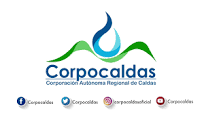 Aceptación  Proceso de selección de  Practicas de la ley 2043 de 2020Agosto de 2023 Ciudad, fechaSeñoresCORPORACION AUTONMOMA REGIONAL DE CALDAS-CORPOCALDAS-Manizales, CaldasREF: Aceptación de práctica de  xxxxxxxxxxxxxxxxxx con CC No. xxxxxxxxxx. Estudiante del programa xxxxxxxxxxxxx  como resultado del  Proceso de Selección  de la ley 2043 de 2020 El (la) estudiante  xxxxxxxxxxxxxx   con CC No. xxxxxxxxx, cursa xxxxxxxxxx SEMESTRE del programa académico xxxxxxxxxxxxxxxx en esta Universidad.  La  estudiante se postuló a la plaza de práctica N°  xxxxxxxx  en la  Corporación Autónoma Regional de Caldas y fue seleccionada  por obtener el mejor resultado en el proceso de selección  realizado para el efecto.  Por lo tanto la I.E Universidad de xxxxxxxxxxxx,  avala  al  estudiante en mención para realizar la práctica que ofrece la Corporación Autónoma Regional de Caldas-CORPOCALDAS-  y cuyo objeto  será: “Apoyar actividades de investigación en el proyecto  de evaluación de la calidad del agua en microcuencas del Departamento de Caldas”. Se AVALA la realización de la práctica en la Corporación Autónoma Regional de Caldas por  un periodo de Cinco  (5) meses.Entendemos que en cumplimiento del parágrafo 1 del artículo 13 de la Ley 1780 de 2016, en el sector público no es necesario celebrar convenios con la institución educativa, por lo tanto aceptamos que   la Corporación no contemple, en esta  operación, la necesidad  de celebración  de convenios con  la institución  educativa. Por lo anterior, resulta suficiente para efectos de formalización de la práctica laboral en el espacio académico, el acto administrativo o minuta de vinculación formativa que expida  la Corporación  en la cual establece los parámetros  de la misma   y de la cual  se entregará copia a las partes. “ARTÍCULO  13. Promoción de escenarios de práctica en las Entidades Públicas. El Gobierno Nacional, a través del Ministerio del Trabajo y el Departamento Administrativo de la Función Pública, desarrollará y reglamentará una política que incentive, fomente y coordine los programas de jóvenes talentos, orientados a que jóvenes sin experiencia puedan realizar prácticas laborales, judicatura y relación docencia de servicio en el área de la salud, en las entidades públicas, las cuales contarán como experiencia para el acceso al servicio público. PARÁGRAFO  1. En caso de realizar en el sector público la práctica laboral, judicatura o relación docencia de servicio en el área de la salud, las entidades públicas podrán realizar la vinculación formativa del practicante y no será obligatorio celebrar convenios con la Institución Educativa…”El MONITOR DESIGNADO de esta práctica es xxxxxxxxxxxxxxxxxxxx identificado con CÉDULA DE CIUDADANÍA N° xxxxxxxxxx , teléfono de contacto xxxxxxxxxx y correo electrónico institucional xxxxxxxxxxx, quien se encargará de: i) acompañar el desarrollo de la práctica laboral en la entidad estatal, ii) revisar y aprobar el plan de práctica laboral elaborado por el practicante, iii) avalar los informes presentados por el practicante para el reconocimiento del auxilio de práctica y iv) informar a la institución educativa y el Comité Técnico del Programa, cualquier situación que afecte el normal desarrollo de la práctica laboral.Atentamente; Firma y sello  Universidad 